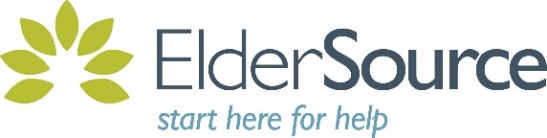 MEDIA RELEASE FORM (as of 4.1.19)I hereby grant permission to ElderSource to use photographs and/or video of me taken or statements given by me in publications, news releases, website, social media, and in other communications related to the mission of ElderSource.Please check all that apply:_____ You may use my story and my photograph in ElderSource materials such as brochures, web site and social media. This includes sharing information with the local media outlets such as the newspaper or television stations._____ You may use my story, but not include my name or photograph. _____ I decline to participate.	(Signature of adult or guardian of children under age 18)Name 	(please print)										____Address 											_____											__________Phone (day)					   (evening)					Email Address (optional) 									Date:__________________Thank you!